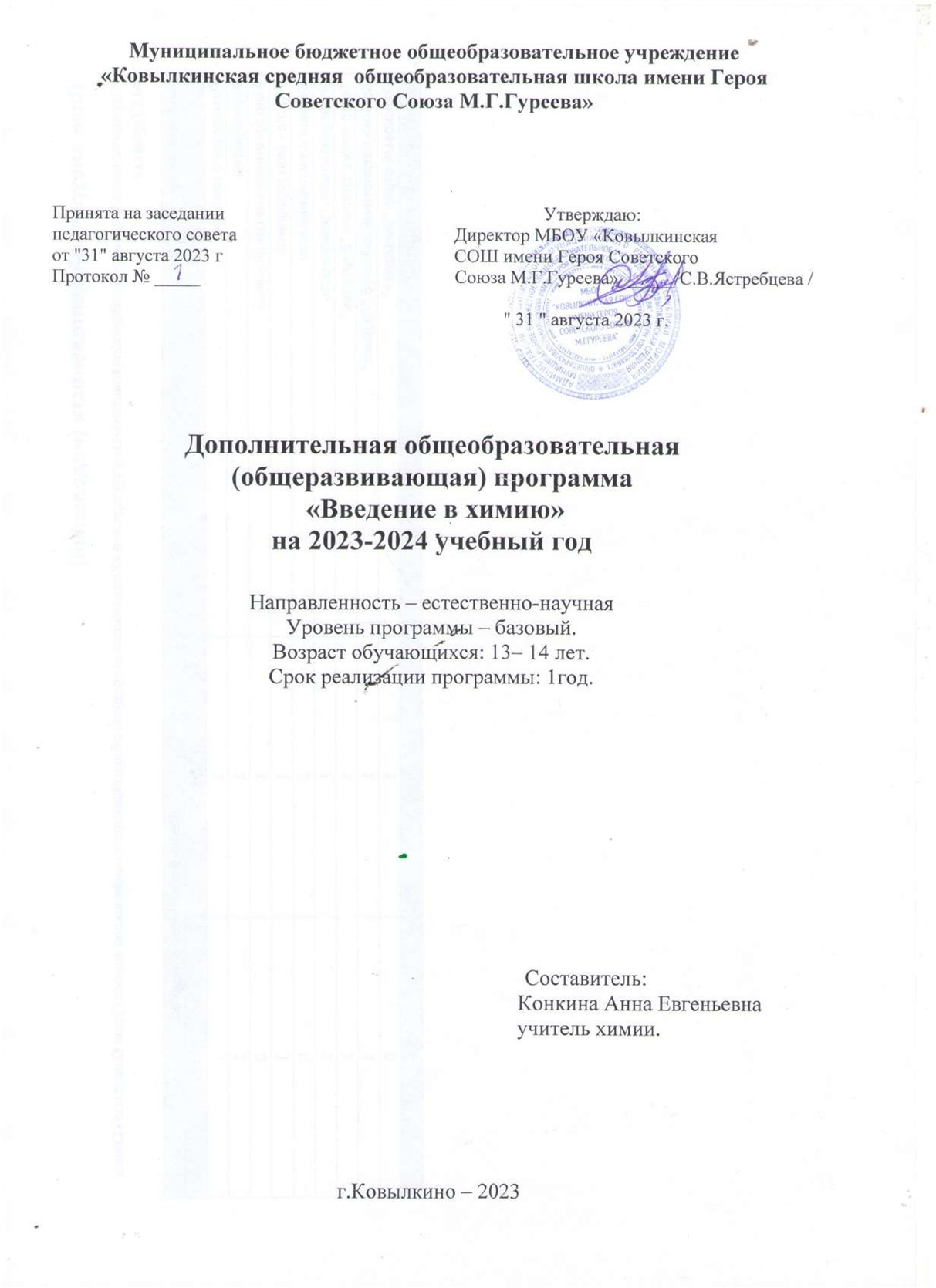 ПОЯСНИТЕЛЬНАЯ ЗАПИСКА Общее представление о новом школьном предмете учащиеся получают при изучении курса “Введение в химию”. Знания, получаемые учащимися на этом этапе обучения, служат решению задачи формирования у школьников первоначального, целостного представления о мире. В результате пропедевтической подготовки по химии учащиеся должны получить представления о составе вещества, а также первоначальные сведения о химических элементах, их символах, химических формулах, простых и сложных веществах. Яркие факты из истории открытий химических элементов, поиска способов создания новых соединений, неизвестных природе, сведения о необычных свойствах обычных веществ и разгадка причин проявления их удивительных свойств – всё это вызывает интерес у учащихся. Интерес к химии возникает и в том случае, когда учащиеся получают возможность самостоятельно выполнять химический эксперимент, проводить лабораторные исследования, приобретая умения и навыки работы с химической посудой, реактивами. Внедрение  оборудования «Точка роста» позволит качественно изменить процесс обучения химии. Количественные эксперименты позволят получать достоверную информацию о протекании тех или иных химических процессах, о свойствах веществ. На основе полученных экспериментальных данных обучаемые смогут самостоятельно делать выводы, обобщать результаты, выявлять закономерности, что однозначно будет способствовать повышению мотивации обучения школьников.Знакомство учащихся с этими вопросами позволит в систематическом курсе химии обоснованно перейти к рассмотрению свойств веществ и химических явлений в свете учения о строении вещества.Содержание курса «Введение в химию» должно быть ориентировано на обеспечение подготовки учащихся к изучению химии в 8 классе.Основные цели курса:Вооружить учащихся знаниями о веществах, которые нас окружают в повседневной жизни.Формировать мотивации для сознательного выбора химико-биологического профиля обучения.Задачи:образовательные:сформировать первичные представления о понятиях: тело, вещество, молекула, атом, химический элемент;продолжить знакомство с простейшей классификацией веществ, с описанием физических свойств знакомых веществ, с физическими явлениями и химическими реакциями;сформировать практические умения и навыки, умения наблюдать и объяснять химические явления, происходящие в природе, быту, демонстрируемые учителем; умение работать с веществами, выполнять несложные химические опыты, соблюдать правила техники безопасности;расширить представление учащихся о важнейших веществах, их свойствах, роли в природе и жизни человека;показать связь химии с другими науками.развивающие:развивать познавательные интересы и интеллектуальные способности в процессе проведения химического эксперимента, самостоятельность приобретения знаний в соответствии с возникающими жизненными потребностями; учебно-коммуникативные умения; навыки самостоятельной работы;расширить кругозор учащихся с привлечением дополнительных источников информации;развивать умение анализировать информацию, выделять главное, интересное.воспитательные:способствовать пониманию необходимости бережного отношения к природным богатствам, в частности к водным ресурсам;поощрять умение слушать товарищей, развивать интерес к познанию;воспитание экологической культуры.В рамках программы курса создаются условия для самореализации и саморазвития каждого ребенка на основе его возможностей во вне учебной деятельности. Работа учителя и детей проводится с использованием следующих образовательных технологий:метод проектов;личностно-ориентированное обучение;развивающее обучение;проблемное обучение;информационные технологии.Курс носит развивающую, деятельностную и практическую направленность. Программой предусмотрено изучение теоретических вопросов в ходе бесед, лекций.В соответствии с возрастом применяются разнообразные формы деятельности:беседа;игра;практическая работа;наблюдение;коллективные и индивидуальные исследования;самостоятельная работа.Итогом проведения лабораторных или практических работ являются отчеты с выводами, рисунками. На занятиях курса учащиеся учатся говорить, отстаивать свою точку зрения, защищать творческие работы, отвечать на вопросы.Методы и приемы. Программа предусматривает применение различных методов и приемов, что позволяет сделать обучение эффективным и интересным:- сенсорного восприятия (лекции, просмотр СД);- практические (практические работы);- коммуникативные (дискуссии, беседы);- комбинированные (самостоятельная работа учащихся);- проблемный (создание на уроке проблемной ситуации).Прогнозируемые результаты освоения программыв обучении:- знание правил техники безопасности при работе с веществами в химическом кабинете;- умение ставить химические эксперименты;- сложившиеся представления о будущем профессиональном выборе.в воспитании:- воспитание трудолюбия, умения работать в коллективе и самостоятельно;- воспитание воли, характера;- воспитание бережного отношения к окружающей среде.Педагогические технологии, используемые в обученииЛичностно – ориентированные технологии позволяют найти индивидуальный подход к каждому ребенку, создать для него необходимые условия комфорта и успеха в обучении. Они предусматривают выбор темы, объем материала с учетом сил, способностей и интересов ребенка, создают ситуацию сотрудничества для общения с другими членами коллектива.Игровые технологии помогают ребенку в форме игры усвоить необходимые знания и приобрести нужные навыки. Они повышают активность и интерес детей к выполняемой работе.Технология творческой деятельности используется для повышения творческой активности детей.Технология исследовательской деятельности позволяет развивать у детей наблюдательность, логику, большую самостоятельность в выборе целей и постановке задач, проведении опытов и наблюдений, анализе и обработке полученных результатов. В результате происходит активное овладение знаниями, умениями и навыками.Технология метода проекта. В основе этого метода лежит развитие познавательных интересов учащихся, умение самостоятельно конструировать свои знания, ориентироваться в информационном пространстве, развитие критического мышления, формирование коммуникативных и презентационных навыков.Личностными результатами являются следующие умения:Осознавать единство и целостность окружающего мира, возможности его познаваемости и объяснимости на основе достижений науки.Постепенно выстраивать собственное целостное мировоззрение:- вырабатывать свои собственные ответы на основные жизненные вопросы, которые ставит личный жизненный опыт;- учиться признавать противоречивость и незавершенность своих взглядов на мир, возможность их изменения.Учиться использовать свои взгляды на мир для объяснения различных ситуаций, решения возникающих проблем и извлечения жизненных уроков.Осознавать свои интересы, находить и изучать в учебниках по разным предметам материал (из максимума), имеющий отношение к своим интересам. Использовать свои интересы для выбора индивидуальной образовательной траектории, потенциальной будущей профессии и соответствующего профильного образования.Приобретать опыт участия в делах, приносящих пользу людям.Оценивать жизненные ситуации с точки зрения безопасного образа жизни и сохранения здоровья. Учиться выбирать стиль поведения, привычки, обеспечивающие безопасный образ жизни и сохранение своего здоровья, а также близких людей и окружающих.Оценивать экологический риск взаимоотношений человека и природы. Формировать экологическое мышление: умение оценивать свою деятельность и поступки других людей с точки зрения сохранения окружающей среды.Метапредметными результатами является формирование универсальных учебных действий (УУД).Регулятивные УУД:Самостоятельно обнаруживать и формулировать проблему в классной и индивидуальной учебной деятельности.Выдвигать версии решения проблемы, осознавать конечный результат, выбирать из предложенных средств и искать самостоятельно средства достижения цели.Составлять (индивидуально или в группе) план решения проблемы.Работая по предложенному и (или) самостоятельно составленному плану, использовать наряду с основными средствами и дополнительные: справочная литература, компьютер.Планировать свою индивидуальную образовательную траекторию.Работать по самостоятельно составленному плану, сверяясь с ним и целью деятельности, исправляя ошибки, используя самостоятельно подобранные средства.Самостоятельно осознавать причины своего успеха или неуспеха и находить способы выхода из ситуации неуспеха.Уметь оценивать степень успешности своей индивидуальной образовательной деятельности.Давать оценку своим личностным качествам и чертам характера («каков я»), определять направления своего развития («каким я хочу стать», «что мне для этого надо сделать»).Познавательные УУД:Анализировать, сравнивать, классифицировать и обобщать изученные понятия.Строить логичное рассуждение, включающее установление причинно-следственных связей.Представлять информацию в виде конспектов, таблиц, схем, графиков.Преобразовывать информацию из одного вида в другой и выбирать удобную для себя форму фиксации и представления информации.Использовать различные виды чтения (изучающее, просмотровое, ознакомительное, поисковое), приемы слушания.Самому создавать источники информации разного типа и для разных аудиторий, соблюдать правила информационной безопасности.Уметь использовать компьютерные и коммуникационные технологии как инструмент для достижения своих целей. Уметь выбирать адекватные задаче программно-аппаратные средства и сервисы.Коммуникативные УУД:Отстаивая свою точку зрения, приводить аргументы, подтверждая их фактами.В дискуссии уметь выдвинуть контраргументы, перефразировать свою мысль. Учиться критично относиться к своему мнению, уметь признавать ошибочность своего мнения (если оно таково) и корректировать его.Различать в письменной и устной речи мнение (точку зрения), доказательства (аргументы, факты), гипотезы, аксиомы, теории.Уметь взглянуть на ситуацию с иной позиции и договариваться с людьми иных позиций.Предметными результатами изучения являются следующие умения:- различать экспериментальный и теоретический способ познания природы;- оценивать, что полезно для здоровья, а что вредно;- наблюдать демонстрируемые и самостоятельно проводимые опыты, протекающие в природе и быту;- делать выводы и умозаключения из наблюдений;- исследовать свойства изучаемых веществ;- проводить простейшие операции с веществом;- определять тип среды у различных веществ;- работать с лабораторным оборудованием;- анализировать и оценивать последствия для окружающей среды бытовой и производственной деятельности человека, связанной с переработкой веществ;- знать нахождение воды в природе, свойства воды, способы очистки воды;- знать значение минеральных веществ, витаминов, содержащихся в пище;- уметь обнаруживать углеводы, жиры, органические кислоты в продуктах питания;- уметь использовать препараты бытовой химии, соблюдая правила техники безопасности.КАЛЕНДАРНО – ТЕМАТИЧЕСКОЕ ПЛАНИРОВАНИЕ№ п/пДатаТемаТип урокаВиды, характеристикаПланируемые результатыПланируемые результатыПланируемые результатыпредметныеличностныеметапредметные1.Природные, искусственные и синтетические вещества.Урок открытия новых знанийРазвивают познавательный интерес, воображение, учатся оперировать химическими понятиями и образамиРазвивать познавательный интерес, воображение;оперировать химическими понятиямиФормировать ответственное отношение к учениюКоммуникативные:уметь с достаточной полнотой и точностью выражать свои мысли в соответствии с задачами и условиями коммуникации.Регулятивные:уметь самостоятельно выделять познавательную цель.Познавательные:уметь выделять сходство естественных наук, различия между телом и веществом, выдвигать гипотезу и обосновать ее.2.Молекула, как составная часть вещества.Урок открытия новых знанийПолучают представление о структуре веществаОперировать основными понятиями,давать сравнительную характеристикуВыстраивать собственное целостное мировоззрениеКоммуникативные:формулировать собственное мнение и позицию, задавать вопросыРегулятивные:ставить и формулировать проблему урока, самостоятельно создавать алгоритм деятельности при решении проблемы работать по плану,Познавательные:проявляют устойчивый учебно – познавательный интерес к новым знаниями способам решения задач3.Состав молекулы.Урок открытия новых знанийПолучают представление о структуре веществаНаучится основным понятиям,давать сравнительную характеристикуВыстраивать собственное целостное мировоззрениеКоммуникативные:формулировать собственное мнение и позициюРегулятивные:ставить учебные целиПознавательные:сравнивать, классифицировать и обобщать факты и явления4.Закон постоянства состава вещества.Урок открытия новых знанийПолучают представление о структуре вещества, о его постоянствеРазвивать познавательный интерес;применять полученные знанияВыстраивать собственное целостное мировоззрениеКоммуникативные:сотрудничать с учителем в поиске и сборе информации, слушать его.Регулятивные:ставить учебные целиПознавательные:сравнивать, классифицировать и обобщать факты и явления5.Простые и сложные вещества.Урок открытия новых знанийПолучают представление о составе веществаНаучится классифицировать вещества по составуОсознавать потребность к самообразованиюКоммуникативные:устанавливать и сравнивать разные точки зрения и делать правильный выборРегулятивные:использовать знаково-символические средства, в том числе модели и схемы для решения задач;Познавательные:создавать схематические модели6.Химические элементы.Урок открытия новых знанийПолучают представление о структуре веществаЗнать определение понятия «химический элемент»;применять знания на практике.Формировать интереск конкретному химическому элементуКоммуникативные:отстаивать свою точку зрения, приводить аргументы, подтверждая их фактами. Различать в устной речи мнение, доказательства, гипотезы.Регулятивные:Самостоятельно обнаруживать и формулировать проблему.Познавательные:выбирать основания и критерии для классификации;преобразовывать информацию из одного вида в другой и выбирать для себя удобную форму фиксации представления информации7.Происхождение названий химических элементов.Урок открытия новых знанийРазвивают познавательный интерес, воображение, учатся оперировать химическими понятиями и образамиПознакомиться с историей возникновения названий;применять знания на практике.Выстраивать собственное целостное мировоззрениеКоммуникативные:формулировать собственное мнение и позициюРегулятивные:ставить учебные целиПознавательные:сравнивать, классифицировать и обобщать факты и явления8.Периодическая система химических элементов и история ее создания.Урок открытия новых знанийУзнают о вкладе русских и зарубежных ученых в развитие науки.Развивать познавательный интерес, чувство патриотизма;применять полученные знанияВыстраивать собственное целостное мировоззрениеКоммуникативные:сотрудничать с учителем в поиске и сборе информации, слушать его.Регулятивные:ставить учебные целиПознавательные:сравнивать, классифицировать и обобщать факты и явления9.Единицы измерения в химии. Относительные атомные и молекулярные массы.Урок открытия новых знанийУчатся определять массу веществаНаучится основные понятия,использовать понятия при характеристике веществФормирование ответственного отношения к учению. Умение оценить степень успеха или неуспеха своей деятельностиКоммуникативные:формулировать собственное мнение и позицию, задают вопросыРегулятивные:ставить и формулировать проблему урока, самостоятельно создавать алгоритм деятельности при решении проблемы работать по плану,Познавательные:проявлять устойчивый учебно – познавательный интерес к новым знаниями способам решения задач10.Доли вещества — массовая и объемная.Урок открытия новых знанийУчатся определять долю содержания веществаНаучится основным понятиям,использовать понятия при характеристике веществФормировать ответственное отношение к учению. Уметь оценить степень успеха или неуспеха своей деятельностиКоммуникативные:формулировать собственное мнение и позицию, задавать вопросыРегулятивные:Ставить и формулировать проблему урока, самостоятельно создавать алгоритм деятельности при решении проблемы работать по плану,Познавательные:Проявлять устойчивый учебно – познавательный интерес к новым знаниями способам решения задач11.Металлы. Сплавы.Урок открытия новых знанийРаспознают вещества по описаниюЗнать основные понятия;использовать понятия при характеристике веществ.Формировать ответственное отношения к учению. Уметь оценить степень успеха или неуспеха своей деятельностиКоммуникативные:формулировать собственное мнение и позицию, задают вопросыРегулятивные:ставить и формулировать проблему урока, самостоятельно создавать алгоритм деятельности при решении проблемы работать по плану,Познавательные:проявлять устойчивый учебно – познавательный интерес к новым знаниями способам решения задач12.Неметаллы.Урок открытия новых знанийРаспознают вещества по описаниюЗнать основные понятия;использовать понятия при характеристике веществ.Формировать ответственное отношения к учению. Уметь оценить степень успеха или неуспеха своей деятельностиКоммуникативные:формулировать собственное мнение и позицию, задают вопросыРегулятивные:ставить и формулировать проблему урока, самостоятельно создавать алгоритм деятельности при решении проблемы работать по плану,Познавательные:проявлять устойчивый учебно – познавательный интерес к новым знаниями способам решения задач13.Химические соединения, основы классификации. Бинарные соединения.Урок открытия новых знанийКлассифицируют вещества по составуНаучится классификации веществВыстаивает собственное целостное мировоззрениеКоммуникативные:формулируют собственное мнение и позицию, задают вопросыРегулятивные:формировать умение учитывать выделенные учителем ориентиры действия вновом учебном материале в сотрудничестве с учителем;планировать свои действия в соответствии с поставленнойзадачей и условиями ее реализации.Познавательные:формировать умение проводить сравнение и классификацию по заданным критериям;формировать у учащихся представление о номенклатуре неорганических соединений;14.Оксиды.Урок открытия новых знанийКлассифицируют вещества по составуНаучится классификации веществВыстаивает собственное целостное мировоззрениеКоммуникативные:формулируют собственное мнение и позицию, задают вопросыРегулятивные:формировать умение учитывать выделенные учителем ориентиры действия вновом учебном материале в сотрудничестве с учителем;планировать свои действия в соответствии с поставленнойзадачей и условиями ее реализации.Познавательные:формировать умение проводить сравнение и классификацию по заданным критериям;формировать у учащихся представление о номенклатуре неорганических соединений;15.Кислоты.Урок открытия новых знанийКлассифицируют вещества по составуНаучится классификации веществВыстаивает собственное целостное мировоззрениеКоммуникативные:формулируют собственное мнение и позицию, задают вопросыРегулятивные:формировать умение учитывать выделенные учителем ориентиры действия вновом учебном материале в сотрудничестве с учителем;планировать свои действия в соответствии с поставленнойзадачей и условиями ее реализации.Познавательные:формировать умение проводить сравнение и классификацию по заданным критериям;формировать у учащихся представление о номенклатуре неорганических соединений;16.Основания.Урок открытия новых знанийКлассифицируют вещества по составуНаучится классификации веществВыстаивает собственное целостное мировоззрениеКоммуникативные:формулируют собственное мнение и позицию, задают вопросыРегулятивные:формировать умение учитывать выделенные учителем ориентиры действия вновом учебном материале в сотрудничестве с учителем;планировать свои действия в соответствии с поставленнойзадачей и условиями ее реализации.Познавательные:формировать умение проводить сравнение и классификацию по заданным критериям;формировать у учащихся представление о номенклатуре неорганических соединений;17.Соли.Урок открытия новых знанийКлассифицируют вещества по составуНаучится классификации веществВыстаивает собственное целостное мировоззрениеКоммуникативные:формулируют собственное мнение и позицию, задают вопросыРегулятивные:формировать умение учитывать выделенные учителем ориентиры действия вновом учебном материале в сотрудничестве с учителем;планировать свои действия в соответствии с поставленнойзадачей и условиями ее реализации.Познавательные:формировать умение проводить сравнение и классификацию по заданным критериям;формировать у учащихся представление о номенклатуре неорганических соединений;18.Индикаторы.Урок открытия новых знанийПроводят наблюдения за качественными изменениямиЗнать основные понятия;различать характер средыФормировать ответственное отношение к учению используя специально подобранные средства. Уметь оценить степень успеха или неуспеха своей деятельностиКоммуникативные:формулировать собственное мнение и позицию, задавать вопросыРегулятивные:ставить и формулировать проблему урока, самостоятельно создавать алгоритм деятельности при решении проблемы, работать по плану,Познавательные:проявлять устойчивый учебно – познавательный интерес к новым знаниями способам решения задач19.Практическая работа 1 «Обнаружение среды раствора с помощью индикаторов».Урок-практикумРаспознают вещества на практикеЦифровая лаборатория по химии (базовый уровень), комплект посуды и оборудования для ученических опытов (физика, химия, биология), комплект химических реактивовМотивация научения предмету химияКоммуникативные:планировать этапы практической работы по предметуРазрешать конфликтУправлять поведением партнераРегулятивные:целеполагание и планированиеПознавательные:формировать познавательную цель20.Растворы.Урок открытия новых знанийПолучают представление о классификации растворовЗнать классификацию растворовФормировать интереск конкретным понятиямКоммуникативные:отстаивать свою точку зрения, приводить аргументы, подтверждая их фактами. Различать в устной речи мнение, доказательства, гипотезы.Регулятивные:самостоятельно обнаруживать и формулировать проблему.Познавательные:выбирать основания и критерии для классификации; преобразовывать информацию из одного вида в другой и выбирать для себя удобную форму фиксации представления информации21.Практическая работа 2 «Приготовление раствора определенной концентрации».Урок-практикумГотовят растворы заданной концентрацииЦифровая лаборатория по химии (базовый уровень), комплект посуды и оборудования для ученических опытов (физика, химия, биология), комплект химических реактивовМотивация научения предмету химияКоммуникативные:планировать этапы практической работы по предметуРазрешать конфликтУправлять поведением партнераРегулятивные:целеполагание и планированиеПознавательные:формировать познавательную цель22.Фундаментальные физические величины.Урок открытия новых знанийРазвивают познавательный интерес, воображение, учатся оперировать химическими понятиями и образамиПознакомиться с историей возникновения названий;применять знания на практике.Выстраивать собственное целостное мировоззрениеКоммуникативные:формулировать собственное мнение и позициюРегулятивные:ставить учебные целиПознавательные:сравнивать, классифицировать и обобщать факты и явления23.Производные физические величины.Урок открытия новых знанийРазвивают познавательный интерес, воображение, учатся оперировать химическими понятиями и образамиПознакомиться с историей возникновения названий;применять знания на практике.Выстраивать собственное целостное мировоззрениеКоммуникативные:формулировать собственное мнение и позициюРегулятивные:ставить учебные целиПознавательные:сравнивать, классифицировать и обобщать факты и явления24Учимся делать первые расчеты по формулам.Урок открытия новых знанийРазвивают познавательный интерес, воображение, учатся оперировать химическими понятиями и образамиНаучится производить простейшие химические расчетыВыстраивать собственное целостное мировоззрениеКоммуникативные:Формулировать собственное мнение и позициюРегулятивные:Ставить учебные целиПознавательные:Сравнивать, классифицировать и обобщать факты и явления25.Учимся делать первые расчеты по формулам.Урок открытия новых знанийРазвивают познавательный интерес, воображение, учатся оперировать химическими понятиями и образамиНаучится производить простейшие химические расчетыВыстраивать собственное целостное мировоззрениеКоммуникативные:Формулировать собственное мнение и позициюРегулятивные:Ставить учебные целиПознавательные:Сравнивать, классифицировать и обобщать факты и явления26Степень окисления и валентность.Урок открытия новых знанийФормируют понятие о степени окисления и валентностиОпределять степень окисления и валентность.Выстраивать собственное целостное мировоззрениеКоммуникативные:формулировать собственное мнение и позициюРегулятивные:ставить учебные целиПознавательные:сравнивать, классифицировать и обобщать факты и явления27.Учимся составлять химические формулы.Урок открытия новых знанийУчатся составлять химические формулы.Составлять химические формулы.Выстраивают собственное целостное мировоззрениеКоммуникативные:формулировать собственное мнение и позициюРегулятивные:ставить учебные целиПознавательные:сравнивать, классифицировать и обобщать факты и явления28Практическая работа «Изучение строение пламени»Урок открытия новых знанийИзучают строение пламени: какие части пламени существуют, где самая высокая температураЦифровая лаборатория по химии (базовый уровень), комплект посуды и оборудования для ученических опытов (физика, химия, биология), комплект химических реактивов. Датчик температурныйМотивация научения предмету химияКоммуникативные:планировать этапы практической работы по предметуРазрешать конфликтУправлять поведением партнераРегулятивные:целеполагание и планированиеПознавательные:формировать познавательную цель29Химические реакции, их признаки.Урок открытия новых знанийОписывают признаки реакцийЗнать определение понятия «химическая реакция», признаки и условия возникновения и течения химических реакций; классифицировать реакции.Формировать ответственное отношение к учению используя специально подобранные средства. Уметь оценить степень успеха или неуспеха своей деятельностиКоммуникативные:формулировать собственное мнение и позицию, задавать вопросыРегулятивные:ставить и формулировать проблему урока, самостоятельно создавать алгоритм деятельности при решении проблемы работать по плану,Познавательные:проявлять устойчивый учебно – познавательный интерес к новым знаниями способам решения задач30Практическая работа «Признаки химическихреакций»Урок открытия новых знанийРаспознают признаки химических реакцийЦифровая лаборатория по химии (базовый уровень), комплект посуды и оборудования для ученических опытов (физика, химия, биология), комплект химических реактивовМотивация научения предмету химияКоммуникативные:планировать этапы практической работы по предметуРазрешать конфликтУправлять поведением партнераРегулятивные:целеполагание и планированиеПознавательные:формировать познавательную цель31Стехиометрия. Коэффициенты, индексы.Урок открытия новых знанийУчатся составлять химические формулы.Составлять химические формулы, определять их составВыстраивают собственное целостное мировоззрениеКоммуникативные:формулировать собственное мнение и позициюРегулятивные:ставить учебные целиПознавательные:сравнивать, классифицировать и обобщать факты и явления32Учимся писать химические реакции.Урок открытия новых знанийСоставляют химические реакцииЗнать определение понятия «химическая реакция», составлять ихФормировать ответственное отношение к учению используя специально подобранные средства. Уметь оценить степень успеха или неуспеха своей деятельностиКоммуникативные:формулировать собственное мнение и позицию, задавать вопросыРегулятивные:ставить и формулировать проблему урока, самостоятельно создавать алгоритм деятельности при решении проблемы работать по плану,Познавательные:проявлять устойчивый учебно – познавательный интерес к новым знаниями способам решения задач33Практическая работа «Изучение свойств соляной кислоты»Урок открытия новых знанийИзучают свойства соляной кислоьыЦифровая лаборатория по химии (базовый уровень), комплект посуды и оборудования для ученических опытов (физика, химия, биология), комплект химических реактивовМотивация научения предмету химияКоммуникативные:планировать этапы практической работы по предметуРазрешать конфликтУправлять поведением партнераРегулятивные:целеполагание и планированиеПознавательные:формировать познавательную цель34Химические вещества в нашем доме. Моющие и чистящие средства.Урок открытия новых знанийПриводят примеры, опираясь на полученные знания и собственный опытПрименять знания на практике.Выстраивать собственное целостное мировоззрениеКоммуникативные:формулировать собственное мнение и позициюРегулятивные:ставить учебные целиПознавательные:уметь работать с учебником, дополнительной литературой и периодической системой35Практическая работа «Определение рН раствора»Урок открытия новых знанийИзучают рН среду различных растворовЦифровая лаборатория по химии (базовый уровень), комплект посуды и оборудования для ученических опытов (физика, химия, биология), комплект химических реактивов. Датчик рН средыМотивация научения предмету химияКоммуникативные:планировать этапы практической работы по предметуРазрешать конфликтУправлять поведением партнераРегулятивные:целеполагание и планированиеПознавательные:формировать познавательную цель36Химические вещества в нашем доме. Лекарства.Урок открытия новых знанийПриводят примеры, опираясь на полученные знания и собственный опытПрименять знания на практике.Выстраивать собственное целостное мировоззрениеКоммуникативные:формулировать собственное мнение и позициюРегулятивные:ставить учебные целиПознавательные:уметь работать с учебником, дополнительной литературой и периодической системой37Значение химии в жизни человека.Урок закрепления знаний, умений, навыков.Обсуждают результатыУметь оперировать основными понятиями;применять полученные знания.Овладеть навыками для практической деятельности.Выстраивать собственное целостное мировоззрениеКоммуникативные:участвовать в коллективном обсуждении проблем, проявлять активность во взаимодействии для решения коммуникативных и познавательных задачРегулятивные:оценивать правильность выполнения действия на уровне адекватной ретроспективной оценкиПознавательные:выбирать наиболее эффективные способы решения задач, контролировать и оценивать результат